   IMPLANTATION DE BRAINE-LE-COMTE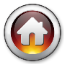 Année scolaire 2019-20203ème degré technique de qualification :7ème année techniques qualifiantes et complémentaires7ème année Technicien/Technicienne en Image de synthèse    A.    Formation commune   B.   Formation optionnelleNom :                                                                      Signature des parentsPrénom :Philosophie et Citoyenneté1hPhilosophie et Citoyenneté – Morale - Religions1hFrançais2hEducation physique2hTotal6hDessin d’après nature2hGraphisme et image4hTechnologie de la prise de vue1hGestion et informatique appliquée1hInfographie8hLaboratoire d’animation10hTotal26hTotal32h